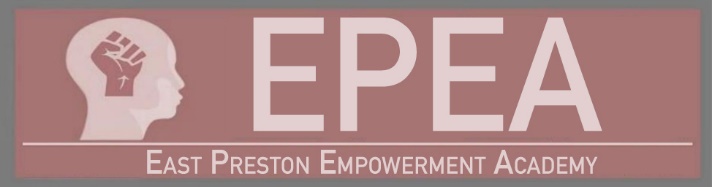 Personal Information:Name: (first, middle, last) ____________________________________________________Previous Last Name(s): _____________________________________________________Preferred Name: ___________________________________________________________Address: _________________________________________________________________       Postal Code: __________________Home #: ________________________________ Cell #: ___________________________E-mail: __________________________________________________________________Are you currently employed? ❑ Yes ❑ NoIf yes, name of employer and job title__________________________________ Location____________________How many hours per week____________Citizenship / Residency Status❑ Canadian citizen❑ Permanent Resident Province of Permanent Residence________________Personal Information:*Do you have a criminal record for which you have not received a pardon?             ❑ Yes ❑ NoIf yes, please explain:Self-Identification questionDo you self-identify as African Canadian/African Nova Scotian❑ Yes ❑ NoPerson with a disability❑ Yes ❑ NoEducation & Training Please tell us the highest level of education you’ve completed?   _______________                        Name and Location of Institution ________________________________________Please check all that apply:❑ GED, year competed __________     ❑ High School Diploma, Academic – location & year completed _______❑ High School Diploma, General – location & year completed _________   ❑ Some University/College - location(s) & years attended ____________   ❑ University/College Diploma – location & year completed ___________Please list below trade certifications, training programs or courses you have taken:(Students must meet NSCC admissions requirements. If high school diploma has IPP, then further testing is required by NSCC to qualify for admissions)Please provide the following documents to complete your application:❑ Transcripts and /or GED Certificate❑ One Personal Letter of Recommendation (non-family members)❑ ResumeCommitment:In your own words, explain why you want to participate in the Pathways to Shipbuilding for African Nova Scotians Program?DECLARATION:I hereby certify that all the above information provided in this application is complete and correct, and I authorize East Preston Empowerment Academy and Irving Shipbuilding to verify any information provided as part of this application.I understand that withholding information or falsification of information in this application or supporting documents may be considered grounds for non-admission to the Pathways to Shipbuilding for African Nova Scotians Program.